ARTELIER  cultura, turismo, territorio..."progetti culturali,turistici, didattici su misura"Artelier è la sezione culturale della Cooperativa sociale l'Aquilone di sviluppo culturale del territorio della Valle Seriana e della Val di Scalve con sede propria negli uffici di Vilminore di Scalve e presso la cooperativa Sottosopra di Parre  in Valseriana. Artelier ha assunto un coordinatore e un operatore a tempo pieno, un operatore con disabilità part-time e diversi operatori a progetto, specializzati in progetti turistico – culturali e didattica museale, oltre ad una decina di operatori qualificati sul territorio per supportare le diverse attività di amministrazioni, enti locali, scuole nella progettazione di interventi culturali per la promozione dell'identità locale, della valorizzazione di siti museali e d'interesse culturale, per la progettazione di percorsi turistico-culturali-naturalistici.Specializzata in progettazione e sviluppo di laboratori didattici della rete museale Mus.EU – Circuito Musei Est Orobie, di cui coordina le attività da dieci anni. In particolare collabora con regolare contratto di collaborazione in questo ambito con le amministrazioni dei seguenti musei: MAT - Museo Arte Tempo di Clusone, MAP – Museo delle Armi e delle Pergamene di Gromo, Museo faunistico di Gromo,Parra  OPPIDUM degli Orobi di Parre, Ecomuseo della Valborlezza (che comprende i comuni di Cerete, Castione, Fino del Monte, Songavazzo, Onore, Rovetta), del NAB natura Ambiente Borlezza di Cerete, Museo Casa dell’Orfano a Clusone. Collaborazioni con il  Maglio Museo di Ponte Nossa e il MEtA - Museo Etnografico della Valle Seriana di Ardesio e in passato progetti con l’Eco Museo delle miniere di Gorno.MISSION“Investire nella cultura per rilanciare il territorio, il turismo e l’occupazione”.Questo il credo che ha connotato lo sviluppo di aree che ora possono vantare una crescita nonostante il difficile periodo di crisi.Un credo che, dati economici alla mano, sta piacevolmente contagiando l’intera Europa e ora anche l’Italia. Un motto che il nostro gruppo di lavoro ha fatto suo e nel quale sta investendo risorse umane e formazione continua, unite dalla passione per il proprio territorio per la cultura, per l’arte e la natura che,  lo arricchisce straordinariamente.La convinzione che i siti museali rappresentino una straordinaria opportunità per offrire cultura e formazione anche ai residenti oltre che ai turisti, è largamente condivisa ma, specie nel nostro paese, la funzione divulgativa e soprattutto quella didattica delle collezioni sono ancora poco sviluppate rispetto alle giuste aspettative in esse riposte.Certo compito principale dei siti museali è la conservazione delle testimonianze materiali dell’uomo e del suo ambiente e questo richiede già un’ingente quantità di risorse ma soprattutto nel nostro tempo c’è la necessità di rendere i musei,spesso visti e sentiti come luoghi elitari di difficile comprensione, dei luoghi accessibili a tutti. Luoghi che se messi in rete e coordinati con il resto dell'offerta culturale e turistica del territorio possono diventare anche fonte di occupazione soprattutto giovanile anche nelle attività d'indotto, contrastando lo spopolamento montano che ha un triste ritorno dopo la lunga crisi del comparto industriale della zona.-Dal 2014 Artelier,  ha avviato progetti, ora anche di livello provinciale e regionale, sul turismo accessibile e inclusivo, coordinando il marchio “Ospitalità senza barriere” oggi attivatore del tavolo provinciale di cui uno dei firmatari è anche la Val di Scalve. PROGETTI E COLLABORAZIONIDal 2007 ad oggiMAT - Museo Arte Tempo di Clusone (guardiania qualificata, promozione eventi e mostre, gestione servizi educativi e laboratori didattici, fondazione e coordinamento di associazione culturale a sostegno del museo integrata con la rete nazionale amici dei musei “MAT Club”).2013MEtA-Museo Etnografico Alta Valle Seriana di Ardesio (allestimento e riqualificazione espositiva, creazione e sviluppo servizi educativi e laboratori didattici, progettazione e grafica guida turistica culturale di Ardesio con mappe e nuovi itinerari. Creazione logo, nome e corporate identity del museo).Dal 2013 ad oggiGestione e coordinamento Ufficio Turistico di Gromo, prima sede distaccata della Rete Promoserio;MAP - Museo delle Armi Bianche e delle Pergamene di Gromo, allestimento e riqualificazione espositiva, direzione, gestione laboratori didattici e servizi educativi, guardiania qualificata, creazione eventi;-Museo Faunistico di GromoDal 2014 ad oggi- Percorsi turistici, culturali, naturalistici ed esperienziali con Iat Ponte Nossa, Promoserio,DAT “la valle dei sapori”,Distretto del Commercio “Asta del Serio” e “Clusone e l’altopiano della Presolana”: studio ricerca e realizzazione degli itinerari turistici culturali per gli anni 2014-2015-2016-2017 come proseguimento progetto del bando delle politiche giovanili promosso e cofinanziato dalla Regione Lombardia.Oppidum degli Orobi e Antiquarium di Parre, direzione, gestione laboratori didattici e servizi educativi, guardiania qualificata, creazione eventi;2015Archivio storico e Museo delle Miniere di Gorno: realizzazione laboratori e visite guidate per il proge-to cofinanziato dalla Regione Lombardia “Riscopriamo le antiche miniere metallifere”;Coordinamento Tavolo Serio Art per i comuni della Comunità Montana Valle Seriana e Valle di Scalve. Il tavolo si occupa della programmazione culturale e turistica dei paesi aderenti (inizio lavori ottobre 2014);Coordinamento del “Circuito Musei Est Orobie”. Il circuito ha messo in rete 34 musei che insieme programmano eventi, mostre e didattica per incrementare il turismo scolastico e sociale sostenibile (a partire dal novembre 2015, in corso).Dal 2015 al 2017:Progetto annuale “Exponiamoci, di generazione in generazione…” per il comune di Gorno e il suo Ecomuseo delle Miniere. Progetto di ricerca culturale e trasmissione esperienze e competenzetra generazioni, con l’obiettivo di trovare punti di attrazione culturale e turistica per implementare gli arrivi e la fruizione dell’Eco Museo.Dal 2016 al 2018:Progettazione e coordinamento delle attività turistiche del comune di Valbondione, creazione e regia del gruppo teatrale i Bondionesi progetto culturale di valorizzazione del sapere locale in dialetto.Dal 2016 ad oggi:Gestione del museo scientifico NAB a Cerete e progettazione e coordinamento delle attività dell’Ecomuseo della Valborlezza che comprende i mulini e il museo della macinazione MACERDal 2021 ad oggi:Gestione e progettazione eventi della Biblioteca di GromoDal 2022 ad oggi:Gestione e progettazione delle visite e dei percorsi  della collezione museale della Casa dell’orfano di Mons. Antonietti nella pineta di Clusone. Ulteriori progetti sul territorio:Sezione operativa del bando regionale politiche giovanili per la valorizzazione del patrimonio culturale e naturalistico dell’Alta Valle Seriana e Val di Scalve attraverso la creazione di percorsi turistico- culturali sottoscritto da 25 comuni , dalla Provincia di Bergamo, dai distretti del commercio, dalle associazioni di categoria e dalla Comunità Montana Val di Scalve;Vincitore bando provinciale per la messa in rete di siti museali a favore della fruizione scolastica con il progetto “Le vie del ferro: dal sasso alla forma”. Progetto che ha visto coinvolti i comuni di Ardesio (ente capofila) con il museo MEtA, Gromo con il Museo delle Pergamene e Sala delle Armi, Clusone con il MAT, e Ponte Nossa con il Maglio Museo;Abitare le valli alpine, Ri-scoprire i paesaggi dell'Alta Valle Seriana progetto didattico attraverso laboratori in classe e itinerari guidati sul territorio, svolto nei paesi di Clusone, Piario, Villa d'Ogna e Oltressensa Alta per favorire la lettura del paesaggio con gli occhi e le emozioni dei bambini che vivono la Valle.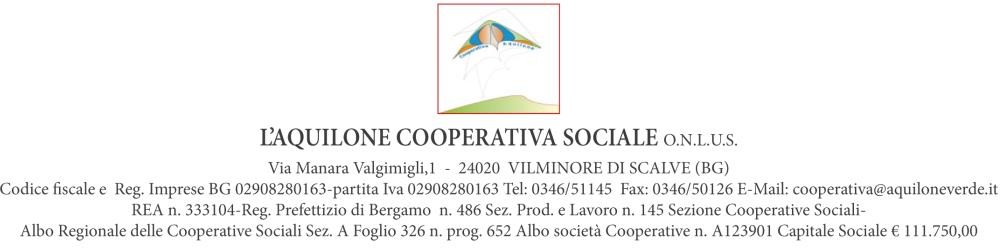 